Delibera n. 805 del 11/12/2015 e comunicazione Direzione Generale prot. 60623 U 15 CH del 22/12/2015AREA A: CHIETI  Ari, Arielli, Bucchianico, Canosa Sannita, Casalincontrada, Crecchio, Francavilla al Mare, Giuliano Teatino, Miglianico, Orsogna,              Ortona, Poggiofiorito, Ripa Teatina, Tollo, Torrevecchia Teatina, Vacri, Villamagna, San Giovanni Teatino.Medici Reperibili: Dr. Piattelli 3383808255 - Dr. Berardinelli 335483743 - Dr.ssa Drudi 3920311594 - Dr. Petrocelli  3292239780 - Dr. Parente 3479849387  Dr. Di Tanna 3394519330 -  Dr.ssa  Sirano 3383284557 - Dr.ssa Monaco 3351989861 - Dr. Trivilino 3356941697 - Dr. Fontana 3389895982 - Dr.Rabottini 3331276888 - Dr.ssa Mascaro 3336168356  - Dr.ssa Mammarella 3351348186 - Dr.ssa Garzarella 3298016728 dr.ssa Flacco Tel 3298119279AREA  B: LANCIANO Castelfrentano,  Fossacesia, Frisa, Lanciano, Mozzagrogna,  Rocca S. Giovanni, S. Maria Imbaro, S. Vito Chietino, Treglio.                           Medici Reperibili: Dr. Paolucci 3405092850 - 0872710570 - Dr. Fontana 3389895982 - 0873913720 - Dr. Trivilino 3356941697 - 0872710527AREA  C: VASTO  Casalbordino, Cupello, Monteodorisio, Pollutri, Scerni, Torino di Sangro, Villalfonsina. 	                           Medici Reperibili: Dr. Parente 3479849387 - Dr. Di Tanna 3394519330 - Dr.ssa Sirano 3383284557AREA D: CASOLI Altino, Palombaro, Gessopalena, Taranta Peligna, Torricella Peligna, Civitella M. Raimondo, Fara San Martino, Roccascalegna, S.Eusanio del Sangro, Lama dei Peligni, Letto  Palena , Palena, Colledimacine, Gessopalena, Montenerodomo. Medici Reperibili: Dr. Di Giovanni - Dr. FattoreAREA E: VILLA S. MARIA, Bomba, Borrello, Civitaluparella, Colledimezzo, Fallo, Gamberale, Montazzoli, Montebello sul Sangro, Monteferrante, Montelapiano, Pennadomo, Pietraferrazzana, Pizzoferrato, Quadri, Roio del Sangro, Rosello. Medici Reperibili: DR. Rossi AREA F: ATESSA, Paglieta, Tornareccio, Perano, Archi. Medici Reperibili: Dr. Flocco 3478509682AREA G: GUARDIAGRELE, Pennapiedimonte, Pretoro, Rapino, Casacanditella, San Martino sulla Marruccina, Fara Filiorum Petri, Filetto, 				 	 Roccamontepiano.		 Medici Reperibili: Dr.ssa Giovannangelo 0871899291-3386013339 -  Dr.ssa Bucci 0871899308-3389891101 -  Dr.ssa Rosato 0871899220-381678813 		 Dr.ssa De Luca 0871899220-3298577782 - Dr.ssa Di Filippo 0871899233- 3296166196AREA H: GISSI, San Buono, Palmoli, Carunchio, Celenza sul Trigno, Castiglione M. Marino, Schiavi d'Abruzzo, Montazzoli, Dogliola, Tufillo, San Giovanni	    	 	 Lipioni, Torrebruna,  Guardiabruna, Casalanguida, Furci, Liscia, Fraine, Roccaspinalveti, Carpineto Sinello, Guilmi.		 Medici Reperibili: Dr. Di Laudo 3383348842N.B. le imprese di onoranze funebri sono invitate a richiedere la visita necroscopica prioritariamente all’indirizzo mail del medico di turno (nome.cognome@asl2abruzzo.it) indicando l’orario della quindicesima ora e allegando: il modello ISTAT, il documento di riconoscimento e codice fiscale. E’ gradita telefonata di avviso nelle ore di ufficio dei giorni feriali attesa l’estrema carenza dei medici necroscopi e considerando che la visita necroscopica per l’accertamento della morte, va eseguita tra la 15 e la 30 ora, le imprese di Pompe funebri sono invitate a concordare l’ora della predetta visita con il medico necroscopo reperibile.     Il Coordinatore     Dott. Francesco PARENTEAZIENDA SANITARIA LOCALE LANCIANO – VASTO - CHIETI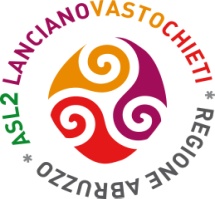 TURNI DI REPERIBILITA’ DIURNA FERIALE   8,00 - 20,00MEDICINA NECROSCOPICA                                    MARZO 2023DATAAREA AAREA BAREA CAREA DAREA EAREA FAREA GAREA H  1-mer-23 PETROCELLI FONTANA SIRANO ROSSIFLOCCODE LUCADI LAUDO  2-gio-23PARENTE  TRIVILINODI TANNA ROSSIFLOCCO GIOVANNANGELODI LAUDO  3-ven-23   GARZARELLA   FONTANA SIRANO ROSSIFLOCCO BUCCIDI LAUDO  4-sab-23PETROCELLI TRIVILINO PARENTEROSSIFLOCCODI LAUDO========  6-lun-23TRIVILINO  FONTANADI TANNAROSSIFLOCCO GIOVANNANGELODI LAUDO  7-mar-23DRUDITRIVILINODI TANNAROSSIFLOCCODE LUCA DI LAUDO  8-mer-23PETROCELLITRIVILINOSIRANO  ROSSIFLOCCOBUCCI DI LAUDO  9-gio-23DI TANNATRIVILINO  PARENTEROSSIFLOCCOROSATO DI LAUDO10-ven-23 PETROCELLI TRIVILINO SIRANO ROSSIFLOCCO BUCCIDI LAUDO11-sab-23RABOTTINI TRIVILINODI TANNAROSSI FLOCCODI LAUDO========13-lun-23PAOLUCCI    FONTANADI TANNAROSSIFLOCCO DE LUCADI LAUDO14-mar-23DRUDI   TRIVILINODI TANNAROSSIFLOCCO DI FILIPPODI LAUDO15-mer-23 PETROCELLI  FONTANA SIRANO  ROSSIFLOCCO ROSATO DI LAUDO16-gio-23SIRANO  TRIVILINOPARENTEROSSIFLOCCO GIOVANNANGELODI LAUDO17-ven-23GARZARELLA    FONTANAPARENTEROSSIFLOCCOBUCCI DI LAUDO18-sab-23RABOTTINI   TRIVILINOSIRANOROSSIFLOCCODI LAUDO========20-lun-23FONTANA  TRIVILINODI TANNAROSSIFLOCCOROSATO  DI LAUDO21-mar-23FLACCO TRIVILINODI TANNAROSSIFLOCCO DI FILIPPODI LAUDO22-mer-23PETROCELLIFONTANASIRANO  ROSSIFLOCCO GIOVANNANGELODI LAUDO23-gio-23DI TANNAFONTANAPARENTEROSSIFLOCCO DE LUCADI LAUDO24-ven -23GARZARELLA   TRIVILINOPARENTEROSSIFLOCCOBUCCI DI LAUDO25-sab-23RABOTTINI FONTANAPARENTEROSSIFLOCCO DI LAUDO========27-lun -23FONTANA  FONTANAPARENTEROSSIFLOCCODI FILIPPO DI LAUDO28-mar-23FLACCO TRIVILINOPARENTEROSSIFLOCCOROSATO  DI LAUDO29-mer-23FLACCO TRIVILINOSIRANO  ROSSIFLOCCODE LUCA DI LAUDO30-gio -23TRIVILINO  TRIVILINO DI TANNA ROSSIFLOCCODI FILIPPO DI LAUDO31-ven -23PETROCELLI TRIVILINO  PARENTEROSSIFLOCCO  GIOVANNANGELODI LAUDO